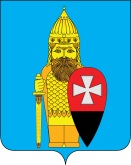 СОВЕТ ДЕПУТАТОВ ПОСЕЛЕНИЯ ВОРОНОВСКОЕ В ГОРОДЕ МОСКВЕ РЕШЕНИЕ22.12.2021 № 11/11Об утверждении плана работыСовета депутатов поселения Вороновское на 1 квартал 2022 годаВ соответствии с Законом города Москвы от 06.11.2002 № 56 «Об организации местного самоуправления в городе Москве», решением Совета депутатов поселения Вороновское от 30.10.2013 № 08/11 «О Регламенте Совета депутатов поселения Вороновское»;Совет депутатов поселения Вороновское решил:1. Утвердить план работы Совета депутатов поселения Вороновское на 1 квартал 2022 года (приложение к настоящему решению).2. Опубликовать настоящее решение в бюллетене «Московский муниципальный вестник» и разместить на официальном сайте администрации поселения Вороновское в информационно – телекоммуникационной сети «Интернет».3. Контроль за исполнением настоящего решения возложить на главу поселения Вороновское Царевского Е.П.Заместитель председателяСовета депутатов поселения Вороновское                                       М.К. ИсаевПриложение к решению Совета депутатов поселения Вороновское в городе Москвеот 22.12.2021 № 11/11План работы Совета депутатов поселения Вороновское на 1 квартал 2022 года№п/пНаименование мероприятийСрок исполненияОтветственные исполнители1Внесение изменений и дополнений в Устав поселения Вороновское26.01.2022Совет депутатов,администрация поселения2По мере поступления24.02.2022Совет депутатов,администрация поселения3О проекте решения Совета депутатов поселения Вороновское «Об утверждении отчета об исполнении бюджета поселения Вороновское за 2021 год»24.03.2022Совет депутатов,администрация поселения